KTO TO JEST „POLAK”?1. Kto to jest „Polak”?  – zachęcanie dziecka do wypowiedzi.2. Kto ty jesteś? – wysłuchanie fragmentu wiersza M. Rusinka: Przede wszystkim zaś [jestem] Polakiem!Jest widomym tego znakiemTo, że ja po polsku gadam,Myślę oraz odpowiadam […]Dlaczego bohater wiersza uważa, że jest Polakiem?Rozmowa z dzieckiem o języku polskim. Zwrócenie uwagi, że istnieją inne języki (odwołanie do języka angielskiego/może dziecko już spotkało się z jakimś innym językiem) oraz zwrócenie uwagi, że są Polacy mieszkający poza granicami naszego kraju (może ktoś z rodziny, kogo dziecko zna).3. Jesteśmy Polką i Polakiem – wysłuchanie piosenki:https://www.youtube.com/watch?v=plug6OIrxRMPiosenka jest wesoła czy smutna? Wolna czy szybka?O czym jest piosenka? Czym podróżują dzieci? Co zwiedzają?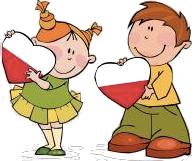 4. Polska - … - zabawa ruchowa – na podłodze należy wyznaczyć miejsce oznaczające Polskę w taki sposób, by granica była wyraźna (kształt dowolny, może być linia prosta). Można użyć sznurka lub umówić się z dzieckiem, że granicą będzie np. krawędź dywanu. Rodzic naprzemiennie wymawia nazwę dowolnego państwa i Polskę – dziecko przeskakuje przez „granicę” tak, by znaleźć się w odpowiednim miejscu. Następnie rodzic podaje nazwy w różnych kombinacjach.5. Jesteśmy Polką i Polakiem – praca plastyczna – malowanie farbą plakatową za pomocą pędzelka połowy wnętrza konturu terytorium Polski na czerwono. Przyklejenie wewnątrz zdjęcia dziecka lub rodziny/namalowanie siebie na białej części wewnątrz konturu/ przyklejenie wewnątrz symbolicznych serduszek – według możliwości i wyboru dziecka.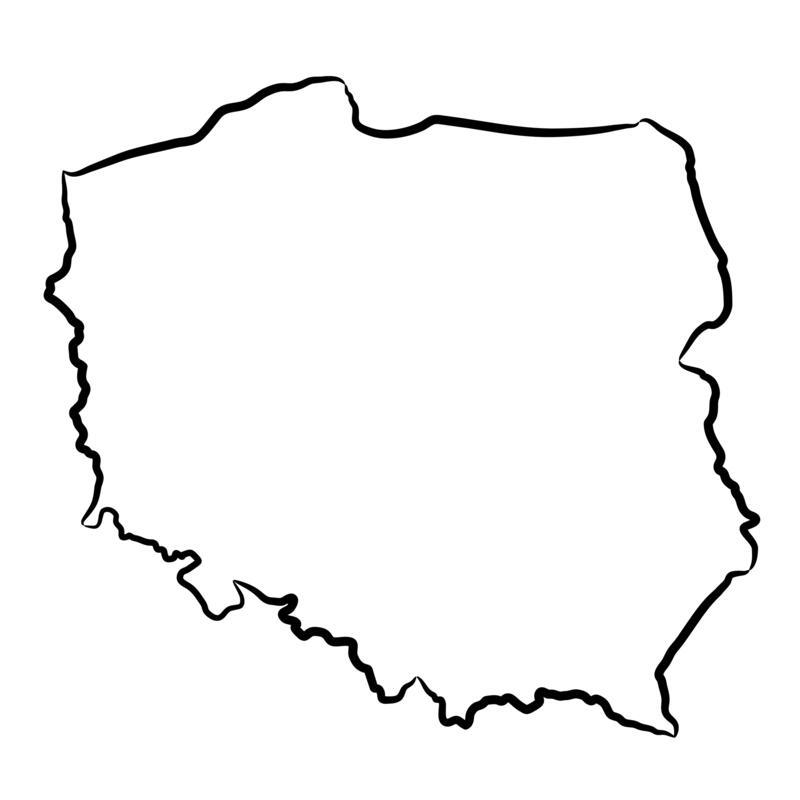 5. Które zwierzęta mieszkają w Polsce? – próba śledzenia palcem po linii.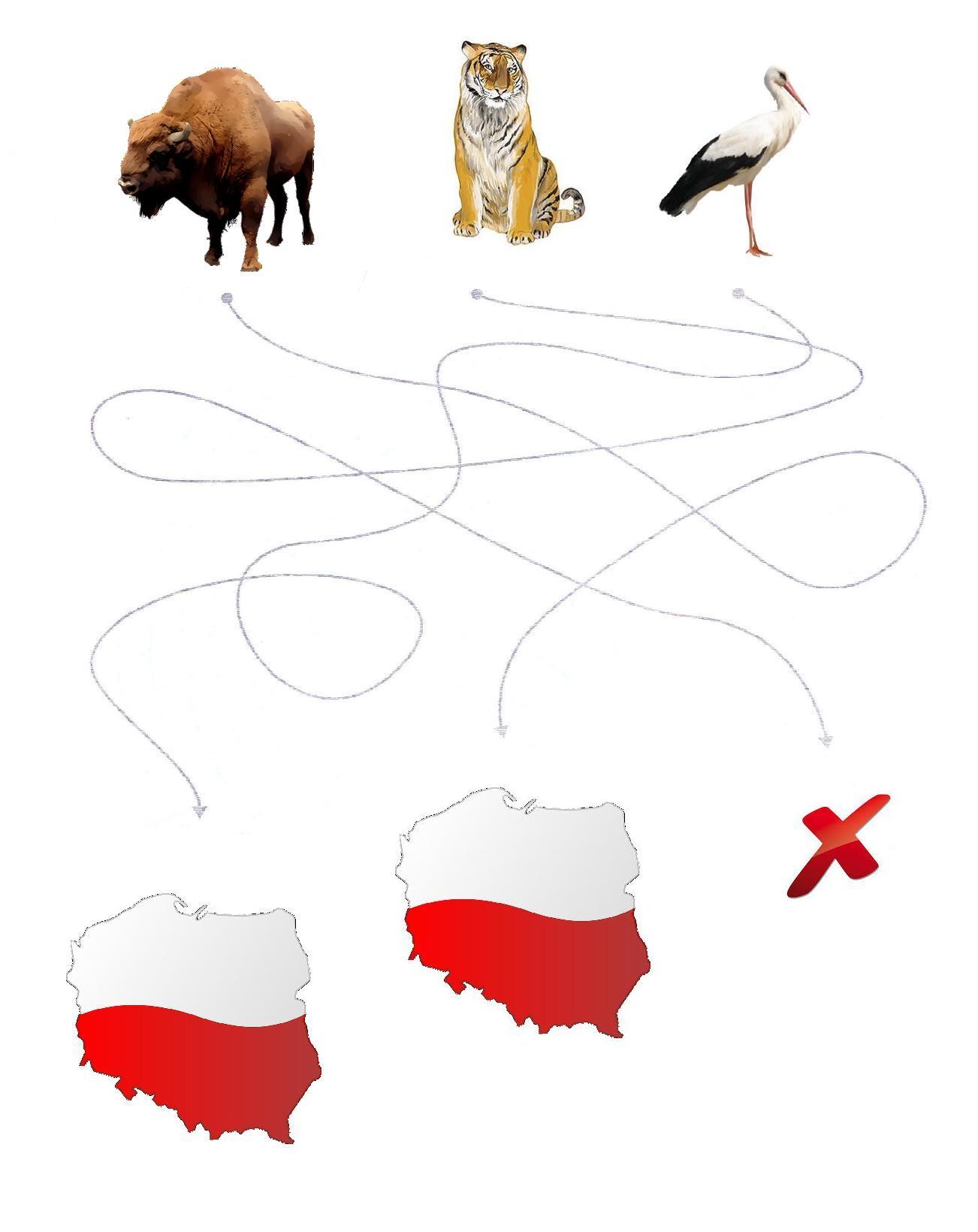 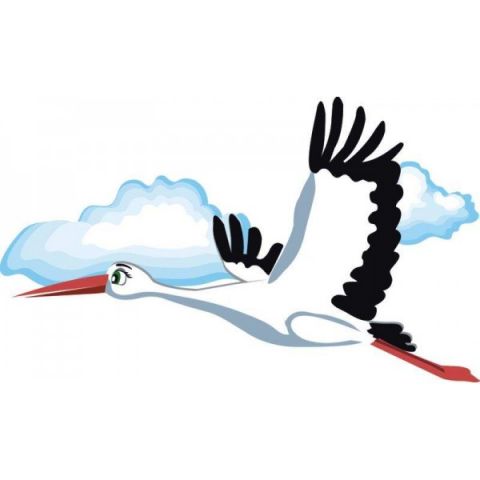 6. Bociany w Polsce – próba opowiadania historyjki.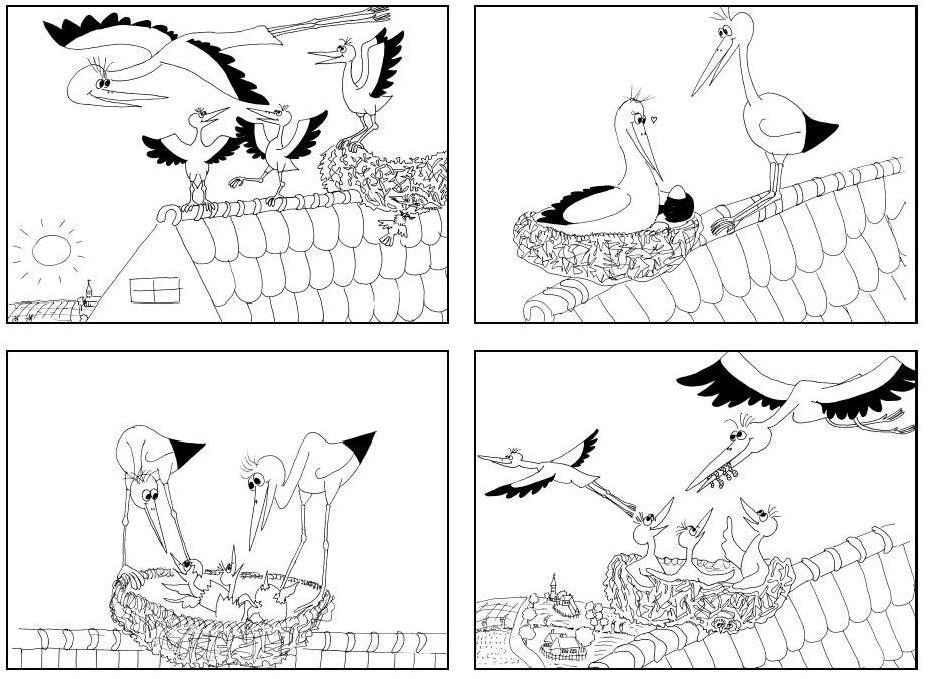 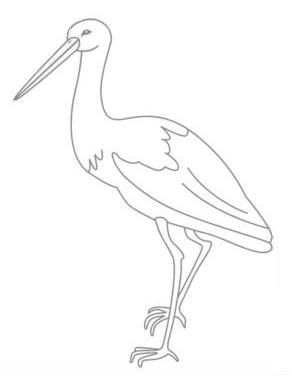 